PID  - 	Kulturne ustanove			                                         28.4.2020.Prouči PPT prezentacijuProuči sadržaje na linku: https://www.e-sfera.hr/dodatni-digitalni-sadrzaji/02ab5a52-7206-4f91-97a8-23c498bcaff5/Pogledati slike i proučiti u UDŽBENIKU  str. 62., 63. NAPISATI NASLOV. ZALIJEPITI. RIJEŠITI u pisanke.Kulturne ustanove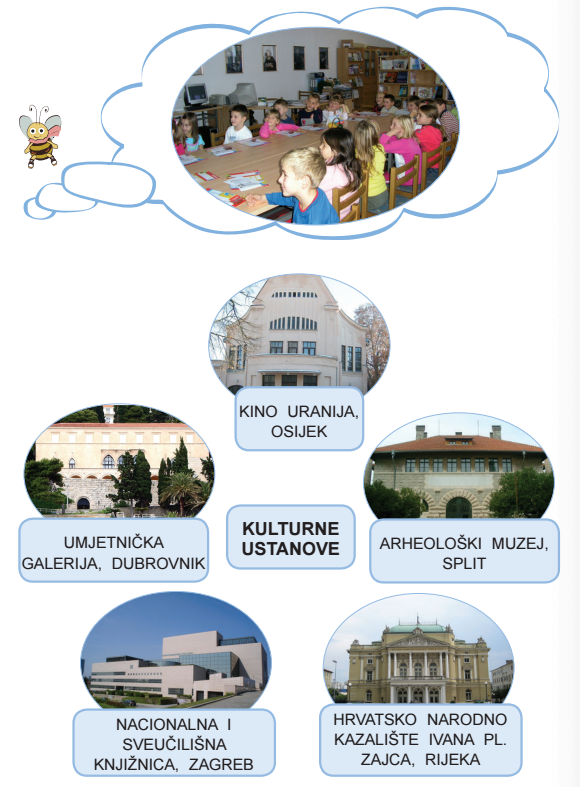 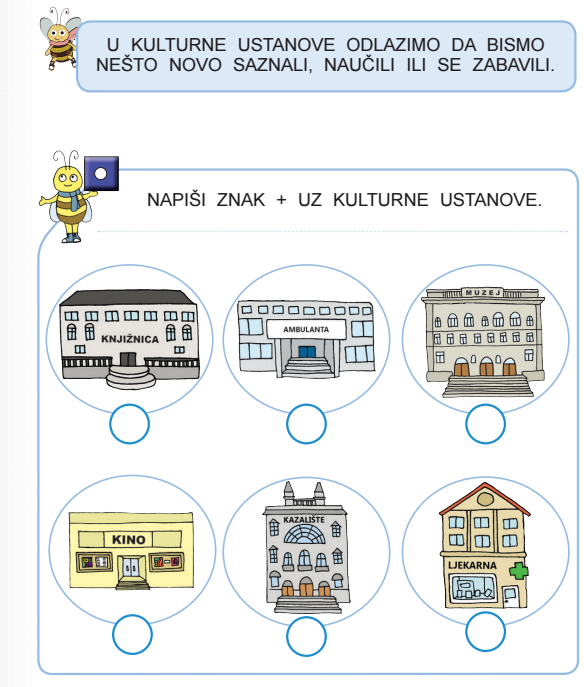 PONOVIMO https://wordwall.net/hr/resource/1200436/priroda-i-dru%c5%a1tvo/kulturne-ustanovehttps://wordwall.net/hr/resource/1646472/priroda-i-dru%c5%a1tvo/kulturne-ustanove 